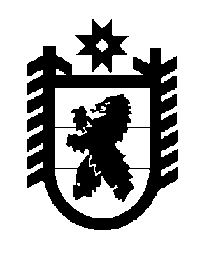 Российская Федерация Республика Карелия    ПРАВИТЕЛЬСТВО РЕСПУБЛИКИ КАРЕЛИЯРАСПОРЯЖЕНИЕ                                  от  15 апреля 2016 года № 282р-Пг. Петрозаводск В целях реализации в 2016 году на территории Республики Карелия мероприятий Государственной программы развития сельского хозяйства и регулирования рынков сельскохозяйственной продукции, сырья и продовольствия на 2013 – 2020 годы, утвержденной постановлением Правительства Российской Федерации от 14 июля 2012 года № 717:Одобрить Дополнительное соглашение № 2 к Соглашению о предоставлении субсидий из федерального бюджета бюджету субъекта Российской Федерации, заключаемому между Министерством сельского хозяйства Российской Федерации и высшим исполнительным органом государственной власти субъекта Российской Федерации, от 12 февраля 2016 г. № 425/17-с и поручить подписать его Министру сельского, рыбного и охотничьего хозяйства Республики Карелия Телицыну Всеволоду Леонидовичу.             ГлаваРеспублики  Карелия                                                              А.П. Худилайнен